РЕШИТЬ ЭТУ ЗАДАЧУ ВТОРОЙ ВАРИАНТ 4 ПУНКТА РИСУНОК 3 ОСТАЛЬНОЕ ДЛЯ ПРИМЕРА ПОКАЗАНО ЗАДАНИЕСистема, показанная на рисунке 3, состоит из следующих элементов. Грузы массами m1 и m2 движутся поступательно. К грузам прикреплены невесомые нерастяжимые нити, перекинутые или намотанные на блоки массами m3 и m4, которые могут без трения вращаться вокруг горизонтальных осей. Блок массой m3 – сплошной цилиндр, а блок массой m4 – ступенчатый цилиндр с радиусами ступеней r4 и R4. При движении по блокам нити не проскальзывают, участки нитей для тел на наклонных плоскостях параллельны этим плоскостям, коэффициент трения тел о любую плоскость равен μ. Система начинает движение из состояния покоя. Считая, что все нити и участки плоскостей имеют достаточную длину, выполнить следующие задания:Найти ускорения грузов массами m1 и m2 и угловые ускорения блоков ε3, ε4. Принять r3=r4.Найти силы натяжения всех нитей.Используя кинематические формулы, найти скорости грузов, угловые скорости блоков и пути, пройденные грузами спустя время τ после начала движения.Используя закон изменения механической энергии, найти скорости грузов и угловые скорости блоков в тот момент, когда пути, пройденные грузами, составят значения, найдены в п. 3.Численные значения и номер рисунка выбрать из таблицы 1.Таблица 1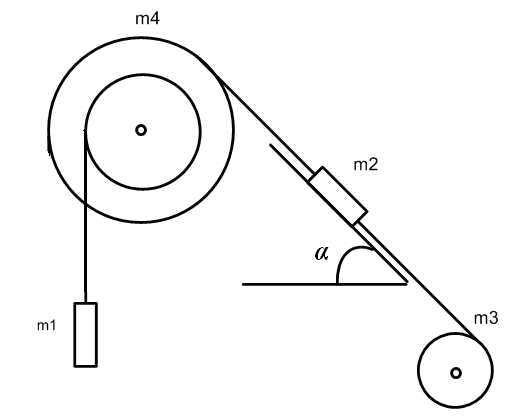 рис. 3Приложение РАСЧЕТНО-ГРАФИЧЕСКАЯ РАБОТА ПО ФИЗИКЕ № 1«КИНЕМАТИКА, ДИНАМИКА И ЗАКОНЫ СОХРАНЕНИЯ»ОБЩИЕ МЕТОДИЧЕСКИЕ УКАЗАНИЯОсновной формой обучения студента-заочника является самостоятельная работа над учебным материалом. Для облегчения этой работы кафедрой физики вуза организованы чтение лекций, практические занятия и лабораторные работы. Поэтому процесс изучения физики состоит из следующих этапов:проработка установочных и обзорных лекций;самостоятельная работа над учебниками и учебными пособиями;выполнение контрольных работ;выполнение расчетно-графических работ (РГР);лабораторный практикум;зачеты и экзамены.РГР позволяют закрепить теоретический материал курса. В процессе изучения физики студент должен выполнить две РГР. В данное пособие включена одна РГР, которую студенты выполняют на 1 курсе.РГР содержит 4 задания. Вариант задания определяется в соответствии с шифром по двум последним цифрам номера зачетки.При выполнении РГР необходимо соблюдать следующие правила:указывать на титульном листе тему РГР, наименование дисциплины, фамилию и инициалы студента, шифр (см. приложение);работу следует выполнять аккуратно, оставляя поля для замечаний рецензента;задание переписывать полностью, а заданные физические величины выписать отдельно, при этом все числовые величины должны быть переведены в систему единиц СИ;решение и используемые формулы должны сопровождаться пояснениями;в пояснениях необходимо указывать те основные законы и формулы, на которых базируется решение данной задачи;задачу рекомендуется решить сначала в общем виде, т. е. только в буквенных обозначениях, поясняя применяемые при написании формул буквенные обозначения;вычисления следует проводить с помощью подстановки заданных числовых величин в расчетную формулу. Все необходимые числовые значения величин должны быть выражены в СИ;проверить единицы полученных величин по расчетной формуле и тем самым подтвердить ее правильность;при вычислениях, по возможности, использовать инженерный микрокалькулятор, точность расчета определять числом значащих цифр исходных данных;в РГР следует указывать учебники и учебные пособия, которые использовались при решении задач;Оформлять работу следует на белых листах формата А4 с одной стороны.Работы, оформленные без соблюдения указанных правил, а также работы, выполненные не по своему варианту, не засчитывают.При отправлении работы на повторное рецензирование обязательно представлять работу с первой рецензией.РЕКОМЕНДУЕМАЯ ЛИТЕРАТУРАОсновнаяТрофимова Т.И. Курс физики,- М.: Высш. шк., 2008.Детлаф А.А., Яворский Б.М. Курс физики.- М.: Высш. шк., 2001.ДополнительнаяНоводворская Е.М., Дмитриев Э.М. Методика проведений упражнений по физике во втузе. – М.: Высш. шк., 1981.Фирганг Е.Р. Руководство к решению задач по курсу общей физики.- СПб.: Изд.»Лань», 2009.Чертов А.Г., Воробьев А.А. Задачник по физике.- М.: Высш. шк., 1997Селищев Г.В., Широких Т.В. ФИЗИКА ч. 1. Конспект лекций для студентов-заочников инженерно-технических специальностей вуза. Смоленск: РИО филиала МЭИ в г. Смоленске, 2013. – 64 с.ОСНОВНЫЕ ФОРМУЛЫЗАДАНИЕСистема, показанная на рисунке 3, состоит из следующих элементов. Грузы массами m1 и m2 движутся поступательно. К грузам прикреплены невесомые нерастяжимые нити, перекинутые или намотанные на блоки массами m3 и m4, которые могут без трения вращаться вокруг горизонтальных осей. Блок массой m3 – сплошной цилиндр, а блок массой m4 – ступенчатый цилиндр с радиусами ступеней r4 и R4. При движении по блокам нити не проскальзывают, участки нитей для тел на наклонных плоскостях параллельны этим плоскостям, коэффициент трения тел о любую плоскость равен μ. Система начинает движение из состояния покоя. Считая, что все нити и участки плоскостей имеют достаточную длину, выполнить следующие задания:Найти ускорения грузов массами m1 и m2 и угловые ускорения блоков ε3, ε4. Принять r3=r4.Найти силы натяжения всех нитей.Используя кинематические формулы, найти скорости грузов, угловые скорости блоков и пути, пройденные грузами спустя время τ после начала движения.Используя закон изменения механической энергии, найти скорости грузов и угловые скорости блоков в тот момент, когда пути, пройденные грузами, составят значения, найдены в п. 3.Численные значения и номер рисунка выбрать из таблицы 1.Таблица 1рис. 3Приложение ФИЛИАЛ ФЕДЕРАЛЬНОГО ГОСУДАРСТВЕННОГО БЮДЖЕТНОГО ОБРАЗОВАТЕЛЬНОГО УЧРЕЖДЕНИЯ ВЫСШЕГО ОБРАЗОВАНИЯ «НАЦИОНАЛЬНЫЙ ИССЛЕДОВАТЕЛЬСКИЙ УНИВЕРСИТЕТ «МЭИ» в г. СмоленскеКАФЕДРА ФИЗИКИРасчетно-графическая работа по физике № 1 «КИНЕМАТИКА, ДИНАМИКА И ЗАКОНЫ СОХРАНЕНИЯ»Студент ___________________________Специальность___________________________№ зачетной книжки___________________________Преподаватель___________________________Смоленск, 2021 годВариант №2 1. Найти ускорения грузов массами m1 и m2 и угловые ускорения блоков ε3, ε4. Принять r3=r4.Запишем 2-й закон Ньютона для тела :   для тела : Запишем уравнение динамики вращательного движения для блока :; для : т.к. нить невесома, то  ; ; . Массы Т можно пренебречьЗапишем (1) и (2) в проекции на ох и оу:груз :    m1g-T1=m1a1  Т1 – невесомаa1=9,8 м/с2груз :    : ; Определим момент инерции блока 3:    J3=0,5*1,5*0,3=0,225Определим момент инерции блока 4 – ступенчатого цилиндра=5,455,45X+X=2,96,45X=2,9X=0,45M42=0,45M41=2,45J4=0,5*2,45*0,49+0,5*0,45*0,09=0,60025+0,02025=0,6205Выразим а1   через   а2. Для этого учтем, что угловые ускорения для точек  ,,b” и ,,c” : ;  → ; № варПо последней цифре шифраПо последней цифре шифраПо последней цифре шифраПо последней цифре шифраПо последней цифре шифраПо предпоследней цифре шифраПо предпоследней цифре шифраПо предпоследней цифре шифраПо предпоследней цифре шифраПо предпоследней цифре шифра№ вар№ рис.m1, кгm 2, кгm 3, кгm 4, кгα, град.μr4, мR4, мτ, с231,00,101,52,960º0,150,300,700,40Скорость мгновеннаяГде r- радиус-вектор материальнойточки; t- время; s- расстояние вдольтраектории движения;  - единичныйвектор, касательный к траектории.vУскорение:мгновенноетангенциальноенормальноеполноегде R- радиус кривизны траектории;n – единичный вектор главной нормали.а=а=аn=а= а+ аn; а=Скорость угловаягде  - угловое перемещение.Ускорение угловоеСвязь между линейными  и угловымивеличинамиS=R; v=R; а=R; аn =2RИмпульс материальной точкигде m- масса материальной точкиp= mvОсновное уравнение динамики материальной точки (второй закон Ньютона)F==maЗакон сохранения импульса для изолированной системыРадиус-вектор центра массrс=Скорости частиц после столкновения:упругого  центральногонеупругогогде v1 и v2 –  скорости частиц до столкновения; m1 и m2– массы частиц.u1= -v1 +2u2= -v2 +2u1= u2 =Сила сухого трениягде f – коэффициент трения; Fn– сила нормального давления.Fтр= f FnСила упругостигде k– коэффициент упругости (жест-кость); l- деформацияFуп= klСила гравитационного взаимодействиягде m1 и m2– массы частиц; G- гравитационная постоянная; r – расстояние между частицамиFтр=GРабота силыА=МощностьN== F vПотенциальная энергия:упругодеформированного телагравитационного взаимодействия двух частицтела в однородном  гравитационном полегде g- напряженность гравитационного поля (ускорение свободного падения); h- расстояние от нулевого уровня.П=;П=;П=mg h,Напряженность гравитационного поля Земли где Мз- масса Земли; R- радиус Земли; h- расстояние от поверхности Земли.G=,Потенциал гравитационного поля Земли = - ,Кинетическая энергия материальной точкиТ=Закон сохранения механической энергииE = T +П= constМомент инерции материальной точкигде r- расстояние до оси вращения.J = m r2,Моменты  инерции тел массой  m относительно оси, проходящей через центр масс:тонкостенного цилиндра (кольца) радиуса R, если ось вращения совпадает с осью цилиндрасплошного цилиндра (диска) радиуса R, если ось вращения совпадает с осью цилиндрашара радиуса Rтонкого стержня длиной l, если ось вращения перпендикулярна стержнюJ0 = m R 2,J0=mR2;J0 =m R 2;J0= m l2.Момент  инерции тела массой  m относительно произвольной  оси (теорема Штейнера)где J0- момент инерции относительно параллельной оси, d – расстояние между осями.J = J0 +m d 2,Момент силыгде r- радиус-вектор точки приложения силыМ=r F,Момент импульса L= J.Основное уравнение динамики вращательного движенияМ=.Закон сохранения момента импульса для изолированной системы= const.Работа при вращательном движенииА = Кинетическая энергия вращающегося телаT = № варПо последней цифре шифраПо последней цифре шифраПо последней цифре шифраПо последней цифре шифраПо последней цифре шифраПо предпоследней цифре шифраПо предпоследней цифре шифраПо предпоследней цифре шифраПо предпоследней цифре шифраПо предпоследней цифре шифра№ вар№ рис.m1, кгm 2, кгm 3, кгm 4, кгα, град.μr4, мR4, мτ, с231,00,101,52,960º0,150,300,700,40Дано:m1 = 1,0 кгm2 = 0,10 кгm3 = 1,5 кгm4 = 2,9 кгα = 600μ = 0,15 r4=r3 = 0,30 мR4 = 0,70 мt = 0,40 с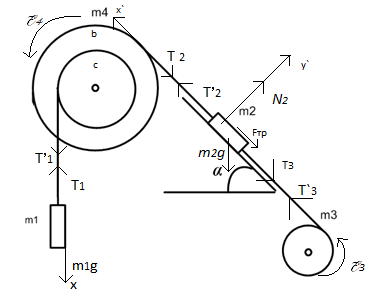 